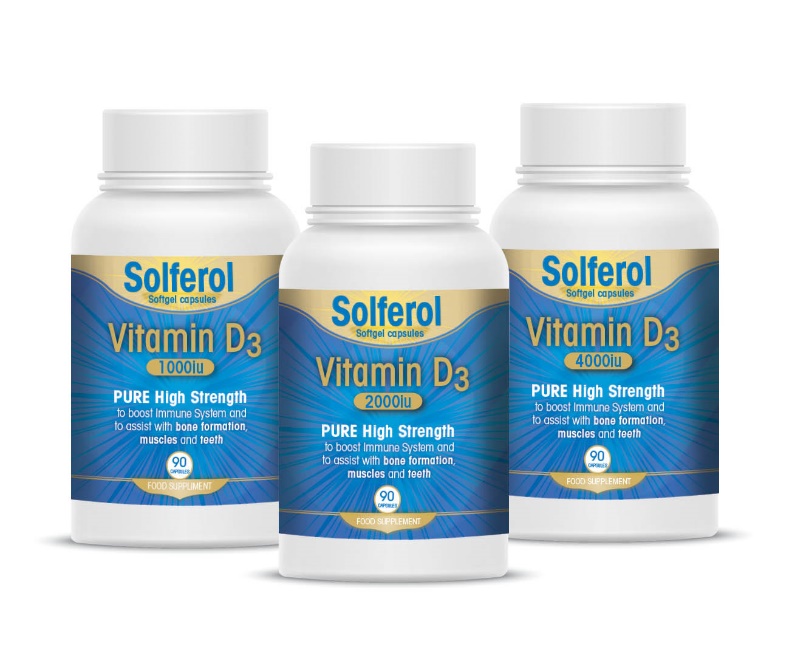 Solferol Vitamin D September 2021WINDZOR Pharmaceuticals are pleased to announce the launch of Solferol Vitamin DSolferol Vitamin D 90 Soft Gel Capsules 1000IU RRP€11.99Solferol Viramin D 90 Soft Gel Capsules 2000IU RRP€13.99 Solferol Vitamin D 90 soft Gel Capsules 4000IU RRP€15.99 Solferol Vitamin D is a high quality Vitamin D3, to boost immune system and to assist with bone formation, muscles and teeth.  		Solferol is available from UD and Unipahr from 1st September 2021. For more information contact us at info@windzorpharma.com or visit www.windzorpharma.com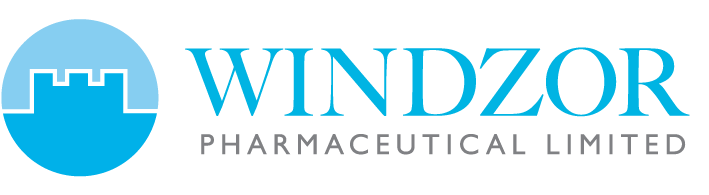 